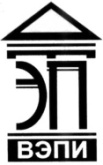 Автономная некоммерческая образовательная организациявысшего образования«Воронежский экономико-правовой институт»(АНОО ВО «ВЭПИ»)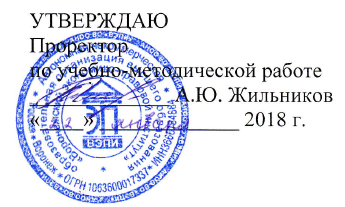 УТВЕРЖДАЮПроректор по учебно-методической работе_____________ А.Ю. Жильников«____» _____________ 20____ г. РАБОЧАЯ ПРОГРАММА ДИСЦИПЛИНЫ (МОДУЛЯ)	Б1.В.ДВ.05.02 Психология менеджмента	(наименование дисциплины (модуля))	37.03.01 Психология	(код и наименование направления подготовки)Направленность (профиль) 	Социальная психология		(наименование направленности (профиля))Квалификация выпускника 	Бакалавр		(наименование квалификации)Форма обучения 	Очная, заочная		(очная, очно-заочная, заочная)Воронеж 2018Рабочая программа дисциплины (модуля) разработана в соответствии с требованиями ФГОС ВО, утвержденного приказом Минобрнауки России от 07.08.2014 № 946, учебным планом по направлению подготовки 37.03.01 Психология направленность (профиль) «Социальная психология», год начала подготовки – 2018.Рабочая программа рассмотрена и одобрена на заседании кафедры психологии.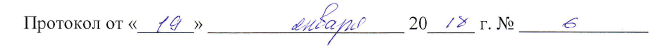 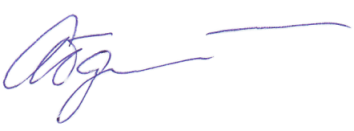 Заведующий кафедрой                                                                     Л.В. АбдалинаРазработчики: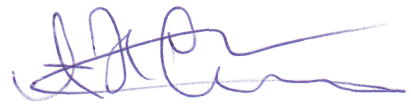 Доцент                                                                                               А.А. Жигулин1. Цель дисциплины (модуля)Целью изучения дисциплины (модуля) «Психология менеджмента» является формирование установок, направленных на гармоничное развитие, продуктивное преодоление жизненных трудностей, толерантности во взаимодействии с окружающим миром.2. Задачи дисциплины (модуля)2.1. Способствовать формированию знаний об основных понятиях экономики в различных сферах жизнедеятельности; сферы применения психологических компетенций в менеджменте; основных этапах работы с персоналом организации с целью отбора кадров и создания психологического климата, способствующего оптимизации производственного процесса; основных типах проблем, затрудняющих эффективное функционирование персонала современных организаций, и способах их разрешения с учетом возможностей применения в конкретных организационных условиях;2.2. Способствовать формированию умений оперировать основными понятиями экономики в различных сферах жизнедеятельности; применять базовые знания для проведения стандартного прикладного исследования в менеджменте; организовывать работу с персоналом организации с целью отбора кадров и создания психологического климата, способствующего оптимизации производственного процесса; реализовывать психологические технологии, ориентированные на личностный рост сотрудников организации и охрану здоровья инвалидов и групп;2.3. Способствовать формированию навыков применения экономических знаний в различных сферах жизнедеятельности; постановки решения профессиональных задач в области научно-исследовательской и практической деятельности в менеджменте; проведения работы с персоналом организации с целью отбора кадров и создания психологического климата, способствующего оптимизации производственного процесса; реализации психологических технологий, ориентированных на личностный рост сотрудников организации и охрану здоровья индивидов и групп.3. Место дисциплины (модуля) в структуре образовательной программы высшего образованияДисциплина «Психология менеджмента» относится к вариативной части учебного плана - дисциплинам по выбору.Для изучения данной дисциплины необходимы знания, умения и навыки, формируемые предшествующими дисциплинами и практиками: экономика, анатомия ЦНС и нейрофизиология, экспериментальная психология, основы психогенетики, математические методы в психологии, методы социально-психологического исследования, политическая психология, учебная практика.Перечень последующих дисциплин и практик, для которых необходимы знания, умения и навыки, формируемые данной дисциплиной:  психология групп, производственная практика (практика по получению профессиональных умений и опыта профессиональной деятельности), производственная практика (преддипломная практика), защита выпускной квалификационной работы, включая подготовку к процедуре защиты и процедуру защиты, подготовка публичной защиты ВКР.4. Перечень планируемых результатов обучения по дисциплине (модулю), соотнесённых с планируемыми результатами освоения  образовательной программы высшего образованияПроцесс изучения дисциплины (модуля) «Психология менеджмента» направлен на формирование у обучающихся следующих компетенций:5. Структура и содержание дисциплины (модуля)5.1. Структура дисциплины (модуля)5.1.1. Объем дисциплины (модуля) и виды учебной работы по очной форме обучения5.1.2. Объем дисциплины (модуля) и виды учебной работы по заочной форме обучения5.2. Содержание дисциплины (модуля)5.2.1. Содержание дисциплины (модуля) по очной форме обученияТема 1. Основные понятия психологии менеджмента – 13 ч.Лекции – 2 ч. Содержание: Главная задача  - эффективной организации работы подчиненных - налаживании коммуникаций, координировании и направлении работы подчиненных, умение делегировать им необходимые полномочия и ответственность, предоставлять право высказывать и отстаивать собственное мнение, сохраняя за собой функцию контроля. Роль современного образования в подготовке менеджеров. Профессиональное мастерство менеджера. Функции менеджера. Основные понятия психологии менеджмента. Системный подход к современной организации. Саморазвивающаяся организация. Уровни компетенций при обучении персонала.Практические занятия – 2 ч.Контрольные вопросы1. Роль современного образования в подготовке менеджеров.2. Профессиональное мастерство менеджера. 4.Функции менеджера. Темы докладов и научных сообщений1. Основные понятия психологии менеджмента2. Системный подход к современной организации3. Саморазвивающаяся организация4. Уровни компетенций при обучении персоналаТема 2.  Эволюция менеджмента: Этапы и научные школы. Теории европейского менеджмента – 14 ч.Лекции – 2 ч. Содержание: Идеи Тейлора получили последовательное развитие в работах американских исследователей — супругов Френка (1868-1924) и Лилиан (1878-1972) Джил-брет. Ф. Джилбрет. Школа «человеческих отношений» - выдающийся немецкий психолог Гуго Мюистерберг. Теории американского менеджмента. Практика американского менеджмента. Практика японского менеджмента. Управленческая мысль в России. Приемов интенсификации ведения хозяйства  Макс Вебер (1864-1920). Классические труды крупного инженера, ученого и предпринимателя Анри Файоля (1841-1925) — «французского отца» теории административного управления. Школа «научного управления». Исследования, проведенные американским инженером и менеджером Фредериком Уинслоу Тейлором.Практические занятия – 2 ч.Контрольные вопросы1. Теории американского менеджмента. 2. Практика американского менеджмента. Практика японского менеджмента. Управленческая мысль в России.3.  Приемов интенсификации ведения хозяйства  Макс Вебер (1864-1920). 4.  Классические труды крупного инженера, ученого и предпринимателя Анри Файоля (1841-1925) — «французского отца» теории административного управления. 5. Школа «научного управления». Исследования, проведенные американским инженером и менеджером Фредериком Уинслоу Тейлором.Темы докладов и научных сообщений:1. Работах американских исследователей — супругов Френка (1868-1924) и Лилиан (1878-1972) Джилбрет. Ф. Джилбрет. 2. Школа «человеческих отношений» Гуго Мюистерберг.3. Теории американского менеджмента. Практика американского менеджмента. 4. Практика японского менеджмента. 5. Управленческая мысль в России.Тема 3. Мотивация персонала – 14 ч.Лекции – 2 ч. Содержание: Мотивационный механизм и его элементы. Обзор зарубежных подходов к мотивации (Тейлор, Маслоу и др.). Правила мотивации, правила демотивации. Кризис бюрократии; кризис синергии. Возможности и ограничения в мотивации персонала. Американский подход к мотивации персонала. Японский подход к мотивации персонала. Практические аспекты тренингового метода в мотивации сотрудников современной организации.Практические занятия – 2 ч.Контрольные вопросы1. Правила мотивации правила демотивации 2. Кризис бюрократии; кризис синергии3. Возможности и ограничения в мотивации персонала.4. Американский подход к мотивации персонала5. Японский подход к мотивации персоналаЗанятия а интерактивной формеПрактические аспекты тренингового метода в мотивации сотрудников современной организации.Тема 4. Управленческие философия и стратегии организации – 18 ч.Лекции – 4 ч. Содержание:  Организационное развитие, самодиагностика, недирективное консультирование, саморазвивающаяся организация, процессное консультирование, «каскадное» обучение, резиденциальный семинар, позитивное консультирование. Менеджер по персоналу  агент изменений в организации. Инструментарий для инициации процесса изменений в организации. Сопротивление изменениям. Саморазвивающаяся организация.Консультирование сотрудников организации с применением гештальт-терапевтических техник.Практические занятия – 4 ч.Контрольные вопросы1. Инструментарий для инициации процесса изменений в организации.2. Сопротивление изменениям3. Саморазвивающаяся организация4. Консультирование сотрудников организации с применением гештальт-терапевтических техникТемы докладов и научных сообщений1. Процессное консультирование, «каскадное» обучение, резиденциальный семинар, позитивное консультирование.2.  Менеджер по персоналу ¾ агент изменений в организации.Тема 5. Организация как система управления и объект управления - 18 ч.Лекции – 4 ч. Содержание: Понятие и роль организации в классификация организаций. Организация – открытая система. Кризис бюрократии; кризис синергииПрактические занятия – 4 ч.Занятие с элементами тренинга  роль законов системы (вертикальная и горизонтальная иерархия, коалиции).Тема 6. Тренинг в менеджменте – 18 ч.Лекции – 4 ч. Содержание: Групповые методы в работе с персоналом. Групповой тренинг. Тренинг как приобретение знаний и умений для профессиональной деятельности и для личностного роста сотрудников. Игровое моделирование. Цель тренинга. Удовлетворение текущих потребностей организации с помощью тренингов в рабочей ситуации. Текущие и будущие потребности организации. Личность менеджера. Психология успеха. Самопринятие и принятие другого.Практические занятия – 4 ч.Контрольные вопросы1.	Цели тренинга в организации.2.	Удовлетворение текущих потребностей организации с помощью тренингов в рабочей ситуации. 3.	Текущие и будущие потребности организации».4. Личность менеджера5. Психология успеха6. Самопринятие и принятие другого.Занятия в интерактивной формеЗанятия с элементами тренинга направленные на развитие ассертивных качеств личности.Тема 7. Отбор персонала в организации – 18 ч.Лекции – 4 ч. Содержание: Основная цель метода отбора. Первичное выявление на основе документов лиц, способных выполнять функции, необходимы в данный момент в организации и формирование резерва из кандидатов. Анализ резюме, автобиография. Анкеты и их разновидности, характеристики, рекомендательные письма. Методы проверки предоставленных документов. Этапы проведения интервью. Виды собеседований – ситуационное, проективное, провокационное. Кадровое собеседование. Понятие и задачи кадрового собеседования. Принципы собеседования. Ошибки в проведении интервью. Анализ метапрограмм и лингвистический анализ речи. Освоение техник и приемов работы с кадрами. Адаптация нового сотрудника, введение в должность.Практические занятия – 4 ч.Контрольные вопросы1. Кадровое собеседование. Понятие и задачи кадрового собеседования.2. Принципы собеседования. Ошибки в проведении интервью.3. Анализ метапрограмм и лингвистический анализ речи.4. Освоение техник и приемов работы с кадрами.5. Адаптация нового сотрудника, введение в должность.Темы докладов и научных сообщений1. Анализ резюме, автобиография. 2. Анкеты и их разновидности, характеристики, рекомендательные письма. Методы проверки предоставленных документов. 3. Этапы проведения интервью. Виды собеседований – ситуационное, проективное, провокационное. Кадровое собеседование. 4. Понятие и задачи кадрового собеседования. Принципы собеседования.Тема 8. Профессиональная деформация и психологическое выгорание менеджеров - 18 ч.Лекции – 4 ч. Содержание: Три составляющие синдрома выгорания (эмоциональная истощенность, деперсонализация, редукция профессиональных достижений). Самодиагностика проявления признаков выгорания, выделение видов симптомов. Анализ стадий развития выгорания. Иллюстрации развития стадий выгорания. Результаты экспресс-исследования с помощью опросника Бойко В.В. Удовлетворение профессиональной деятельностью (мини-дискуссия). Смысловое содержание проф.деятельности как важный компонент профилактики выгорания. Наличие проф. ценностей, совпадающих с притязаниями личности. Использование юмора в качестве профилактического приема. Эмоциональное выгорание и профессиональные деформации: схожее и различное. Техника безопасности: использование способов эмоциональной саморегуляции и восстановления себя. Источники стресса, индивидуальные и организационные факторы. Анализ высказываний представителей разных специальностей системы образования. Анализ собственных источников негативных переживаний, выявление ресурсов проф.деятельности. Практические занятия – 4 ч.Контрольные вопросы1. Использование юмора в качестве профилактического приема.2. Эмоциональное выгорание и профессиональные деформации: схожее и различное.3. Техника безопасности: использование способов эмоциональной саморегуляции и восстановления себя.4. Источники стресса, индивидуальные и организационные факторы.5. Анализ высказываний представителей разных специальностей системы образования.6.  Анализ собственных источников негативных переживаний, выявление ресурсов проф.деятельности. 7. Выполнение практических упражнений. Занятия в интерактивной формеЭкспресс-исследования с помощью опросника Бойко В.В. Удовлетворение профессиональной деятельностью (мини-дискуссия). Техника безопасности: использование способов эмоциональной саморегуляции и восстановления себя.Тема 9.  Гендерные аспекты менеджмента – 18 ч.Лекции – 4 ч. Содержание: Понятие психического ритма как научное основание психологии полов П. Е. Астафьев. Совпадение и несовпадение авто- и гетеростереотипов мужчин и женщин. А. Шопенгауер - Психические процесса у мужчин и женщин: конкретность и абстрактность.  Нормы справедливости и равенства у мужчин и женщин. Теории гендерной социализации, гендерных различий. Понятие «феминизм». Гендерный аспект коммуникативного поведения мужского и женского. Способы добиться расположения мужчин. Способы добиться расположения женщин.Практические занятия – 4 ч.Контрольные вопросы1. Теории гендерной социализации, гендерных различий,2. Понятие «феминизм»3. Гендерный аспект коммуникативного поведения мужского и женского4. Способы добиться расположения мужчин5. Способы добиться расположения женщинТемы докладов и научных сообщений1. Понятие психического ритма как научное основание психологии полов П. Е. Астафьев. 2. Совпадение и несовпадение авто- и гетеростереотипов мужчин и женщин. 3. А. Шопенгауер - Психические процессы у мужчин и женщин: конкретность и абстрактность.  Нормы справедливости и равенства у мужчин и женщин.Тема 10. Менеджмент и конфликты – 18 ч.Лекции – 4 ч. Содержание: Понятие конфликта. Объективные и субъективные причины конфликта. Причины конфликта. Негативные последствия конфликта. Положительные функции конфликта. Виды организационных конфликтов.  Этапы развития конфликтов. Формы производственных конфликтов. Стратегии преодоления конфликтов. Классификация стратегий поведения в конфликте Томаса и Килменна. Основные стили поведения менеджеров в конфликтных ситуациях.Практические занятия – 4 ч.Контрольные вопросы1. Стратегии преодоления конфликтов.2. Классификация стратегий поведения в конфликте Томаса и Килменна 3. Основные стили поведения менеджеров в конфликтных ситуациях.Занятие в интерактивной форме (Доминирование, уступчивость, уход, компромисс, сотрудничество)Упражнение на умение слушать.5.2.2.	Содержание дисциплины (модуля) по заочной форме обученияТема 1. Основные понятия психологии менеджмента – 12 ч.Лекции – 1 ч. Содержание: Главная задача  - эффективной организации работы подчиненных - налаживании коммуникаций, координировании и направлении работы подчиненных, умение делегировать им необходимые полномочия и ответственность, предоставлять право высказывать и отстаивать собственное мнение, сохраняя за собой функцию контроля. Роль современного образования в подготовке менеджеров. Профессиональное мастерство менеджера. Функции менеджера. Основные понятия психологии менеджмента. Системный подход к современной организации. Саморазвивающаяся организация. Уровни компетенций при обучении персонала.Тема 2.  Эволюция менеджмента: Этапы и научные школы. Теории европейского менеджмента – 12 ч.Лекции – 1 ч. Содержание: Идеи Тейлора получили последовательное развитие в работах американских исследователей — супругов Френка (1868-1924) и Лилиан (1878-1972) Джил-брет. Ф. Джилбрет. Школа «человеческих отношений» - выдающийся немецкий психолог Гуго Мюистерберг. Теории американского менеджмента. Практика американского менеджмента. Практика японского менеджмента. Управленческая мысль в России. Приемов интенсификации ведения хозяйства  Макс Вебер (1864-1920). Классические труды крупного инженера, ученого и предпринимателя Анри Файоля (1841-1925) — «французского отца» теории административного управления. Школа «научного управления». Исследования, проведенные американским инженером и менеджером Фредериком Уинслоу Тейлором.Тема 3. Мотивация персонала – 14 ч.Лекции – 1 ч. Содержание: Мотивационный механизм и его элементы. Обзор зарубежных подходов к мотивации (Тейлор, Маслоу и др.). Правила мотивации, правила демотивации. Кризис бюрократии; кризис синергии. Возможности и ограничения в мотивации персонала. Американский подход к мотивации персонала. Японский подход к мотивации персонала. Практические аспекты тренингового метода в мотивации сотрудников современной организации.Практические занятия – 1 ч.Контрольные вопросы1. Правила мотивации правила демотивации 2. Кризис бюрократии; кризис синергии3. Возможности и ограничения в мотивации персонала.4. Американский подход к мотивации персонала5. Японский подход к мотивации персоналаЗанятия а интерактивной формеПрактические аспекты тренингового метода в мотивации сотрудников современной организации.Тема 4. Управленческие философия и стратегии организации – 14 ч.Лекции – 1 ч. Содержание:  Организационное развитие, самодиагностика, недирективное консультирование, саморазвивающаяся организация, процессное консультирование, «каскадное» обучение, резиденциальный семинар, позитивное консультирование. Менеджер по персоналу  агент изменений в организации. Инструментарий для инициации процесса изменений в организации. Сопротивление изменениям. Саморазвивающаяся организация.Консультирование сотрудников организации с применением гештальт-терапевтических техник.Практические занятия – 1 ч.Контрольные вопросы1. Инструментарий для инициации процесса изменений в организации.2. Сопротивление изменениям3. Саморазвивающаяся организация4. Консультирование сотрудников организации с применением гештальт-терапевтических техникТемы докладов и научных сообщений1. Процессное консультирование, «каскадное» обучение, резиденциальный семинар, позитивное консультирование.2.  Менеджер по персоналу ¾ агент изменений в организации.Тема 5. Организация как система управления и объект управления - 14 ч.Лекции – 1 ч. Содержание: Понятие и роль организации в классификация организаций. Организация – открытая система. Кризис бюрократии; кризис синергииПрактические занятия – 1 ч.Занятие с элементами тренинга  роль законов системы (вертикальная и горизонтальная иерархия, коалиции).Тема 6. Тренинг в менеджменте – 14 ч.Лекции – 1 ч. Содержание: Групповые методы в работе с персоналом. Групповой тренинг. Тренинг как приобретение знаний и умений для профессиональной деятельности и для личностного роста сотрудников. Игровое моделирование. Цель тренинга. Удовлетворение текущих потребностей организации с помощью тренингов в рабочей ситуации. Текущие и будущие потребности организации. Личность менеджера. Психология успеха. Самопринятие и принятие другого.Практические занятия – 1 ч.Контрольные вопросы1.	Цели тренинга в организации.2.	Удовлетворение текущих потребностей организации с помощью тренингов в рабочей ситуации. 3.	Текущие и будущие потребности организации».4. Личность менеджера5. Психология успеха6. Самопринятие и принятие другого.Занятия в интерактивной формеЗанятия с элементами тренинга направленные на развитие ассертивных качеств личности.Тема 7. Отбор персонала в организации – 14 ч.Лекции – 1 ч. Содержание: Основная цель метода отбора. Первичное выявление на основе документов лиц, способных выполнять функции, необходимы в данный момент в организации и формирование резерва из кандидатов. Анализ резюме, автобиография. Анкеты и их разновидности, характеристики, рекомендательные письма. Методы проверки предоставленных документов. Этапы проведения интервью. Виды собеседований – ситуационное, проективное, провокационное. Кадровое собеседование. Понятие и задачи кадрового собеседования. Принципы собеседования. Ошибки в проведении интервью. Анализ метапрограмм и лингвистический анализ речи. Освоение техник и приемов работы с кадрами. Адаптация нового сотрудника, введение в должность.Практические занятия – 1 ч.Контрольные вопросы1. Кадровое собеседование. Понятие и задачи кадрового собеседования.2. Принципы собеседования. Ошибки в проведении интервью.3. Анализ метапрограмм и лингвистический анализ речи.4. Освоение техник и приемов работы с кадрами.5. Адаптация нового сотрудника, введение в должность.Темы докладов и научных сообщений1. Анализ резюме, автобиография. 2. Анкеты и их разновидности, характеристики, рекомендательные письма. Методы проверки предоставленных документов. 3. Этапы проведения интервью. Виды собеседований – ситуационное, проективное, провокационное. Кадровое собеседование. 4. Понятие и задачи кадрового собеседования. Принципы собеседования.Тема 8. Профессиональная деформация и психологическое выгорание менеджеров - 14 ч.Лекции – 1 ч. Содержание: Три составляющие синдрома выгорания (эмоциональная истощенность, деперсонализация, редукция профессиональных достижений). Самодиагностика проявления признаков выгорания, выделение видов симптомов. Анализ стадий развития выгорания. Иллюстрации развития стадий выгорания. Результаты экспресс-исследования с помощью опросника Бойко В.В. Удовлетворение профессиональной деятельностью (мини-дискуссия). Смысловое содержание проф.деятельности как важный компонент профилактики выгорания. Наличие проф. ценностей, совпадающих с притязаниями личности. Использование юмора в качестве профилактического приема. Эмоциональное выгорание и профессиональные деформации: схожее и различное. Техника безопасности: использование способов эмоциональной саморегуляции и восстановления себя. Источники стресса, индивидуальные и организационные факторы. Анализ высказываний представителей разных специальностей системы образования. Анализ собственных источников негативных переживаний, выявление ресурсов проф.деятельности. Практические занятия – 1 ч.Контрольные вопросы1. Использование юмора в качестве профилактического приема.2. Эмоциональное выгорание и профессиональные деформации: схожее и различное.3. Техника безопасности: использование способов эмоциональной саморегуляции и восстановления себя.4. Источники стресса, индивидуальные и организационные факторы.5. Анализ высказываний представителей разных специальностей системы образования.6.  Анализ собственных источников негативных переживаний, выявление ресурсов проф.деятельности. 7. Выполнение практических упражнений. Занятия в интерактивной формеЭкспресс-исследования с помощью опросника Бойко В.В. Удовлетворение профессиональной деятельностью (мини-дискуссия). Техника безопасности: использование способов эмоциональной саморегуляции и восстановления себя.Тема 9.  Гендерные аспекты менеджмента – 14 ч.Лекции – 1 ч. Содержание: Понятие психического ритма как научное основание психологии полов П. Е. Астафьев. Совпадение и несовпадение авто- и гетеростереотипов мужчин и женщин. А. Шопенгауер - Психические процесса у мужчин и женщин: конкретность и абстрактность.  Нормы справедливости и равенства у мужчин и женщин. Теории гендерной социализации, гендерных различий. Понятие «феминизм». Гендерный аспект коммуникативного поведения мужского и женского. Способы добиться расположения мужчин. Способы добиться расположения женщин.Практические занятия – 1 ч.Контрольные вопросы1. Теории гендерной социализации, гендерных различий,2. Понятие «феминизм»3. Гендерный аспект коммуникативного поведения мужского и женского4. Способы добиться расположения мужчин5. Способы добиться расположения женщинТемы докладов и научных сообщений1. Понятие психического ритма как научное основание психологии полов П. Е. Астафьев. 2. Совпадение и несовпадение авто- и гетеростереотипов мужчин и женщин. 3. А. Шопенгауер - Психические процессы у мужчин и женщин: конкретность и абстрактность.  Нормы справедливости и равенства у мужчин и женщин.Тема 10. Менеджмент и конфликты – 14 ч.Лекции – 1 ч. Содержание: Понятие конфликта. Объективные и субъективные причины конфликта. Причины конфликта. Негативные последствия конфликта. Положительные функции конфликта. Виды организационных конфликтов.  Этапы развития конфликтов. Формы производственных конфликтов. Стратегии преодоления конфликтов. Классификация стратегий поведения в конфликте Томаса и Килменна. Основные стили поведения менеджеров в конфликтных ситуациях.Практические занятия – 1 ч.Контрольные вопросы1. Стратегии преодоления конфликтов.2. Классификация стратегий поведения в конфликте Томаса и Килменна 3. Основные стили поведения менеджеров в конфликтных ситуациях.Занятие в интерактивной форме (Доминирование, уступчивость, уход, компромисс, сотрудничество)Упражнение на умение слушать.6. Методические материалы для изучения дисциплины (модуля)Методические материалы для изучения дисциплины (модуля) представлены в виде учебно-методического комплекса дисциплины (модуля).7. Перечень основной и дополнительной учебной литературы, необходимой для освоения дисциплины (модуля)7.1. Основная литература7.2. Дополнительная литература8. Перечень ресурсов информационно-телекоммуникационной сети «Интернет», необходимых для освоения дисциплины (модулю)9. Перечень информационных технологий, используемых при осуществлении образовательного процесса по дисциплине (модулю), включая перечень современных профессиональных баз данных и информационных справочных систем9.1. Информационные технологииИнформационные технологии – это совокупность методов, способов, приемов и средств обработки документированной информации, включая прикладные программные средства, и регламентированного порядка их применения.Под информационными технологиями понимается использование компьютерной техники и систем связи для создания, сбора, передачи, хранения и обработки информации для всех сфер общественной жизни.При осуществлении образовательного процесса по дисциплине могут применяться такие информационные технологии, как использование на занятиях электронных изданий (чтение лекций с использованием слайд-презентаций, электронного курса лекций, графических объектов, видео-аудио-материалов (через Интернет), виртуальных лабораторий, практикумов), специализированных и офисных программ, информационных (справочных) систем, баз данных, организация взаимодействия с обучающимися посредством электронной почты, форумов, Интернет-групп, скайп, чаты, видеоконференцсвязь, компьютерное тестирование.9.2. Современные профессиональные базы данных и информационные справочные системы10. Образовательные технологии, используемые при осуществлении образовательного процесса по дисциплине (модулю)Для обеспечения качественного образовательного процесса применяются следующие образовательные технологии:1. Традиционные: объяснительно-иллюстративные, иллюстративные, объяснительные;2. Инновационные: дифференцированные, информационные, информационно-коммуникационные, модульные, игровые, проблемные и др.;3. Интерактивные: дискуссия, круглый стол, тренинг, мозговой штурм и др. 11. Материально-техническое обеспечение дисциплины (модуля)12. Обеспечение специальных условий инвалидам и лицам с ограниченными возможностями здоровьяПод специальными условиями для получения образования обучающимися с ограниченными возможностями здоровья (далее – ОВЗ) понимаются условия обучения, воспитания и развития таких обучающихся, включающие в себя использование специальных образовательных программ и методов обучения и воспитания, специальных учебников, учебных пособий и дидактических материалов, специальных технических средств обучения коллективного и индивидуального пользования, предоставление услуг ассистента (помощника), оказывающего обучающимся необходимую техническую помощь, проведение групповых и индивидуальных коррекционных занятий, обеспечение доступа в здания организаций, осуществляющих образовательную деятельность, и другие условия, без которых невозможно или затруднено освоение образовательных программ обучающимися с ограниченными возможностями здоровья.Выбор методов обучения определяется содержанием обучения, уровнем профессиональной подготовки преподавателей, методического и материально-технического обеспечения, особенностями восприятия учебной информации обучающихся-инвалидов и обучающихся с ОВЗ и т.д. В образовательном процессе по дисциплине используются: 1) социально-активные и рефлексивные методы обучения;2) технологии социокультурной реабилитации с целью оказания помощи в установлении полноценных межличностных отношений с другими обучающимися, создании комфортного психологического климата в учебной группе.Воспитательная деятельность в Институте направлена на развитие личности, создание условий для самоопределения и социализации обучающихся с ОВЗ и инвалидностью на основе социокультурных, духовно-нравственных ценностей и принятых в обществе правил и норм поведения в интересах человека, семьи, общества и государства.Решение воспитательных задач и осуществление воспитательного взаимодействия осуществляется посредством следующих методов воспитания:1) метод формирования сознания: беседы, лекции дискуссии, диспуты, методы примера;2) метод организации деятельности и формирования опыта общественного поведения: педагогическое требование, общественное мнение, приучение, поручение, создание воспитывающих ситуаций;3) метод стимулирования деятельности и поведения: соревнование, поощрение, наказание, создание ситуации успеха.Для освоения дисциплины (в т.ч. при самостоятельной работе) лицам с ограниченными возможностями здоровья предоставляется возможность использования учебной литературы в виде электронного документа в электронных библиотечных системах «Юрайт», «IPRbooks», имеющих специальную версию для слабовидящих; доступ к информационным и библиографическим ресурсам посредством сети «Интернет». Для обучающихся с нарушениями слуха используются следующие специальные технические средства обучения коллективного и индивидуального пользования:- компьютерная техника;- акустический усилитель, колонки, мультимедийная система;- мультимедийный проектор, телевизор, видеоматериалы;- электронная доска.Для обучающихся с нарушениями зрения используются следующие специальные технические средства обучения коллективного и индивидуального пользования:- электронные лупы, видеоувеличители;- аппаратные и программные средства, обеспечивающие преобразование компьютерной информации в доступные для незрячих и слабовидящих формы (звуковое воспроизведение, укрупненный текст).Для обучающихся с нарушениями опорно-двигательного аппарата используются следующие специальные технические средства обучения коллективного и индивидуального пользования:- специальные возможности операционной системы Windows (экранная клавиатура, с помощью которой можно вводить текст, настройка действий Windows при вводе с помощью клавиатуры или мыши);- использование альтернативных устройств ввода информации (роллеры, клавиатуры с увеличенными контрастными кнопками).В штатное расписание Института введены должности ассистента (помощника), оказывающего обучающимся необходимую техническую помощь, тьютора, а также утверждены инструкции по работе с обучающимися с ОВЗ и инвалидностью. Преподаватели по данной дисциплине имеют дополнительное образование по работе с лицами с ОВЗ и инвалидностью.Групповые и индивидуальные коррекционные занятия проводятся для обучающихся-инвалидов, имеющих проблемы в обучении, общении и социальной адаптации и направлены на изучение, развитие и коррекцию личности обучающегося-инвалида, ее профессиональное становление с помощью психодиагностических процедур, психопрофилактики и коррекции личностных искажений.В АНОО ВО «ВЭПИ» созданы необходимые материально-технические условия, обеспечивающие возможность беспрепятственного доступа обучающихся с ограниченными возможностями здоровья и (или) инвалидов в аудитории, туалетные и другие помещения, а также их пребывание в указанных помещениях. Беспрепятственный доступ обеспечивается:- оборудованным парковочным местом;- пандусами;- мобильным подъемником;- расширенными дверными проемами;- тактильной плиткой;- оборудованными местами в аудиториях для обучающихся с ОВЗ и инвалидностью.13. Оценочные материалы для дисциплины (модуля)Оценочные материалы для проведения текущего контроля успеваемости и промежуточной аттестации по дисциплине (модулю) представлены в виде фонда оценочных средств по дисциплине.Лист регистрации изменений к рабочей программе дисциплины (модуля)№п/пКодкомпетенцииНаименование компетенцииВ результате изучения дисциплины обучающиеся должны:В результате изучения дисциплины обучающиеся должны:В результате изучения дисциплины обучающиеся должны:№п/пКодкомпетенцииНаименование компетенцииЗнатьУметьВладеть1.ОК-3способностью использовать основы экономических знаний в различных сферах жизнедеятельностиосновные понятия экономики в различных сферах жизнедеятельностиоперировать основными понятиями экономики в различных сферах жизнедеятельности навыками применения экономических знаний в различных сферах жизнедеятельности2.ПК-8способностью к проведению стандартного прикладного исследования в определённой области психологиисферы применения психологических компетенций в менеджментеприменять базовые знания для проведения стандартного прикладного исследования в менеджментенавыками постановки решения профессиональных задач в области научно-исследовательской и практической деятельности в менеджменте3.ПК-13способностью к проведению работ с персоналом организации с целью отбора кадров и создания психологического климата, способствующего оптимизации производственного процессаосновные этапы работы с персоналом организации с целью отбора кадров и создания психологического климата, способствующего оптимизации производственного процессаорганизовывать работу с персоналом организации с целью отбора кадров и создания психологического климата, способствующего оптимизации производственного процессанавыками проведения работы с персоналом организации с целью отбора кадров и создания психологического климата, способствующего оптимизации производственного процесса4.ПК-14способностью к реализации психологических технологий, ориентированных на личностный рост сотрудников организации и охрану здоровья индивидов и группосновные типы проблем, затрудняющих эффективное функционирование персонала современных организаций, и способы их разрешения с учетом возможностей применения в конкретных организационных условияхреализовывать психологические технологии, ориентированные на личностный рост сотрудников организации и охрану здоровья инвалидов и группнавыками реализации психологических технологий, ориентированных на личностный рост сотрудников организации и охрану здоровья индивидов и группВид учебной работыВид учебной работыВсегочасовСеместрВид учебной работыВид учебной работыВсегочасов№ 7Вид учебной работыВид учебной работыВсегочасовчасовКонтактная работа (всего):Контактная работа (всего):6868В том числе:Лекции (Л)В том числе:Лекции (Л)3434Практические занятия (Пр)Практические занятия (Пр)3434Лабораторная работа (Лаб)Лабораторная работа (Лаб)--Самостоятельная работа обучающихся (СР)Самостоятельная работа обучающихся (СР)4949Контроль форма контроляЭЭКонтроль кол-во часов2727Общая трудоемкостьчасов144144Общая трудоемкостьзач. ед.44Вид учебной работыВид учебной работыВсегочасовКурсВид учебной работыВид учебной работыВсегочасов№ 5Вид учебной работыВид учебной работыВсегочасовчасовКонтактная работа (всего):Контактная работа (всего):1818В том числе:Лекции (Л)В том числе:Лекции (Л)1010Практические занятия (Пр)Практические занятия (Пр)88Лабораторная работа (Лаб)Лабораторная работа (Лаб)--Самостоятельная работа обучающихся (СР)Самостоятельная работа обучающихся (СР)117117Контроль форма контроляЭЭКонтроль кол-во часов99Общая трудоемкостьчасов144144Общая трудоемкостьзач. ед.44Наименование раздела, темыКод компетенций (части компетенций)Количество часов, выделяемых на контактную работуКоличество часов, выделяемых на контактную работуКоличество часов, выделяемых на контактную работуКол-во часов СРВиды СРКонтрольНаименование раздела, темыКод компетенций (части компетенций)в том числе по видам учебных занятийв том числе по видам учебных занятийв том числе по видам учебных занятийКол-во часов СРВиды СРКонтрольНаименование раздела, темыКод компетенций (части компетенций)ЛПр.Лаб.Виды СРКонтроль123456781.Основные понятия психологии менеджментаОК-3ПК-8ПК-13ПК-14229подготовка к устному опросу, написанию докладаУстный опрос, тестирование; доклад; реферат2. Теории европейского менеджмента, американского менеджмента. Практика американского менеджмента. Практика японского менеджментаУправленческая мысль в РоссииОК-3ПК-8ПК-13ПК-142210подготовка к устному опросу, тестированию, написание доклада, рефератаУстный опрос, тестирование; доклад; реферат3. Мотивация персоналаОК-3ПК-8ПК-13ПК-142210подготовка к устному опросу, тестированию, написанию доклада, рефератаУстный опрос, тестирование; доклад; реферат4. Управленческая философия и стратегии организацииОК-3ПК-8ПК-13ПК-144410подготовка к устному опросу, тестированию, написанию доклада, рефератаУстный опрос, тестирование; доклад; реферат5. Психологический отбор менеджеров. Профессиональная подготовка менеджеровОК-3ПК-8ПК-13ПК-144410подготовка к подготовка к устному опросу, тестированию, написанию доклада, рефератаУстный опрос, тестирование; доклад; реферат6. Тренинг в менеджментеОК-3ПК-8ПК-13ПК-144410подготовка к устному опросу, тестированию, написанию доклада, рефератаУстный опрос, тестирование; доклад; реферат7. Отбор персонала в организацииОК-3ПК-8ПК-13ПК-144410подготовка к устному опросу, тестированию, написанию доклада, рефератаУстный опрос8. Профессиональная деформация и психологическое выгорание менеджеровОК-3ПК-8ПК-13ПК-144410подготовка к устному опросу, тестированию, написанию доклада, рефератаУстный опрос9. Гендерные аспекты менеджментаОК-3ПК-8ПК-13ПК-144410подготовка к устному опросу, тестированию, написанию доклада, рефератаУстный опрос, тестирование; доклад; реферат10. Менеджмент и конфликтыОК-3ПК-8ПК-13ПК-144410подготовка к устному опросу, написанию докладаУстный опрос, тестирование; доклад; рефератВСЕГО ЧАСОВ:ВСЕГО ЧАСОВ:3434-49-27Наименование раздела, темыКод компетенций (части компетенций)Количество часов, выделяемых на контактную работуКоличество часов, выделяемых на контактную работуКоличество часов, выделяемых на контактную работуКол-во часов СРВиды СРКонтрольНаименование раздела, темыКод компетенций (части компетенций)в том числе по видам учебных занятийв том числе по видам учебных занятийв том числе по видам учебных занятийКол-во часов СРВиды СРКонтрольНаименование раздела, темыКод компетенций (части компетенций)ЛПр.Лаб.Кол-во часов СРВиды СРКонтроль123456781.Основные понятия психологии менеджментаОК-3ПК-8ПК-13ПК-141-11подготовка к устному опросу, написанию докладаУстный опрос, тестирование; доклад; реферат2. Теории европейского менеджмента, американского менеджмента. Практика американского менеджмента. Практика японского менеджментаУправленческая мысль в РоссииОК-3ПК-8ПК-13ПК-141-11подготовка к устному опросу, тестированию, написание доклада, рефератаУстный опрос, тестирование; доклад; реферат3. Мотивация персоналаОК-3ПК-8ПК-13ПК-141112подготовка к устному опросу, тестированию, написанию доклада, рефератаУстный опрос, тестирование; доклад; реферат4.Управленческая философия и стратегии организацииОК-3ПК-8ПК-13ПК-141112подготовка к устному опросу, тестированию, написанию доклада, рефератаУстный опрос, тестирование; доклад; реферат5.Психологический отбор менеджеров. Профессиональная подготовка менеджеровОК-3ПК-8ПК-13ПК-141112подготовка к подготовка к устному опросу, тестированию, написанию доклада, рефератаУстный опрос, тестирование; доклад; реферат6. Тренинг в менеджментеОК-3ПК-8ПК-13ПК-141112подготовка к устному опросу, тестированию, написанию доклада, рефератаУстный опрос, тестирование; доклад; реферат7. Отбор персонала в организацииОК-3ПК-8ПК-13ПК-141112подготовка к устному опросу, тестированию, написанию доклада, рефератаУстный опрос8.Профессиональная деформация и психологическое выгорание менеджеровОК-3ПК-8ПК-13ПК-141112подготовка к устному опросу, тестированию, написанию доклада, рефератаУстный опрос9. Гендерные аспекты менеджментаОК-3ПК-8ПК-13ПК-141112подготовка к устному опросу, тестированию, написанию доклада, рефератаУстный опрос, тестирование; доклад; реферат10. Менеджмент и конфликтыОК-3ПК-8ПК-13ПК-141112подготовка к устному опросу, написанию докладаУстный опрос, тестирование; доклад; рефератВСЕГО ЧАСОВ:ВСЕГО ЧАСОВ:108-117-9№ п/пПериод обучения (о. / з.)Библиографическое описание (автор(ы), название, место изд., год изд., стр.)Используется при изучении разделов (тем)Режим доступа1.7/5Коноваленко В. А. Психология менеджмента. Теория и практика : учебник для бакалавров / В. А. Коноваленко, М. Ю. Коноваленко, А. А. Соломатин. — М. : Издательство Юрайт, 2019. — 368 с. — (Серия : Бакалавр. Академический курс). — ISBN 978-5-9916-3585-1.1-10https://urait.ru/catalog/377278№ п/пПериод обучения (о. / з.)Библиографическое описание (автор(ы), название, место изд., год изд., стр.)Используется при изучении разделов (тем)Режим доступа1.7/5Водопьянова, Н. Е. Стресс-менеджмент : учебник для бакалавриата и магистратуры / Н. Е. Водопьянова. — 2-е изд., испр. и доп. — М. : Издательство Юрайт, 2018. — 283 с. — (Серия : Бакалавр и магистр. Академический курс). — ISBN 978-5-534-06475-9.1-10https://urait.ru/catalog/4118572.7/5Менеджмент в социальной работе : учебник для СПО / Е. И. Холостова [и др.] ; отв. ред. Е. И. Холостова, Е. И. Комаров, О. Г. Прохорова. — 2-е изд. — М. : Издательство Юрайт, 2018. — 319 с. — (Серия : Профессиональное образование). — ISBN 978-5-534-00467-0.1-10https://urait.ru/catalog/413998№ п/пНаименование ресурсаРежим доступа1Министерство образования и науки Российской Федерации:http://минобрнауки.рф/2Федеральная служба по надзору в сфере образования и науки:http://obrnadzor.gov.ru/ru/3Федеральный портал «Российское образование»:http://www.edu.ru/.4Информационная система «Единое окно доступа к образовательным ресурсам»:http://window.edu.ru/5Единая коллекция цифровых образовательных ресурсов:http://school-collection.edu.ru/6Федеральный центр информационно-образовательных ресурсов:http://fcior.edu.ru/7.Электронно-библиотечная система «IPRbooks»:http://www.IPRbooks.ru/8.Электронная библиотечная система Юрайт:https://biblio-online.ru/9.База данных электронных журналов:http://www.iprbookshop.ru/6951.html№ п/пНаименованиеРежим доступа (при наличии)1Электронно-библиотечная система «IPRbooks»:http://www.IPRbooks.ru/2Электронная библиотечная система Юрайт:https://biblio-online.ru/3Министерство образования и науки Российской Федерации:http://минобрнауки.рф/4Универсальная научно-популярная энциклопедия Кругосветhttps://www.krugosvet.ru №п/пНаименование оборудованных учебных кабинетов, лабораторийПеречень оборудования и технических средств обученияСостав комплекта лицензионного программного обеспечения1№ 200 (2 этаж № 5)Учебная аудитория для проведения занятий лекционного типа. Учебная аудитория для проведения занятий семинарского типа. Учебная аудитория для текущего контроля и промежуточной аттестации. Учебная аудитория для групповых и индивидуальных консультаций. Психологическая лаборатория, оснащенная лабораторным оборудованиемУченические столы и стулья, доска, шкаф, телевизор, компьютер, принтер, кондиционер, стол журнальный, тумба для телевизора, видеопроигрыватель, магнитофонОперационная система Windows. Акт приемки-передачи неисключительного права № 9751 от 09.09.2016. Лицензия Dream Spark Premium Electronic Software Delivery (3 years) Renewal; Справочно-правовая система «КонсультантПлюс». Договор от 14.12.2015 № 509; Справочно-правовая система «Гарант». Договор от 05.11.2014 № СК6030/11/14; 1С:Предприятие 8. Сублицензионный договор от 27.07.2017 № ЮС-2017-00498. Комплект для обучения в высших и средних учебных заведениях; Microsoft Office 2007. Сублицензионный договор от 12.01.2016 № Вж_ПО_123015-2016. Лицензия Office Std 2016 RUS OLP NL Acdmc; Антивирус Esed NOD 32. Сублицензионный договор от 27.07.2017 № ЮС-2017-004982№ 101 (1 этаж № 8)Учебная аудитория для проведения занятий лекционного типа. Учебная аудитория для проведения занятий семинарского типа. Учебная аудитория для текущего контроля и промежуточной аттестации. Учебная аудитория для групповых и индивидуальных консультаций. Учебный зал судебных заседаний. Кабинет для самостоятельной работы обучающихся. Лаборатория, оборудованная для проведения занятий по криминалистике. Лаборатория. Учебная аудитория для выполнения курсовых работТематические стенды; ученические столы и стулья, доска, экран; проектор; ноутбук; аудиосистема; электронная доскаОперационная система Windows. Акт приемки-передачи неисключительного права № 9751 от 09.09.2016. Лицензия Dream Spark Premium Electronic Software Delivery (3 years) Renewal; Справочно-правовая система «КонсультантПлюс». Договор от 14.12.2015 № 509; Справочно-правовая система «Гарант». Договор от 05.11.2014 № СК6030/11/14; 1С:Предприятие 8. Сублицензионный договор от 27.07.2017 № ЮС-2017-00498. Комплект для обучения в высших и средних учебных заведениях; Microsoft Office 2007. Сублицензионный договор от 12.01.2016 № Вж_ПО_123015-2016. Лицензия Office Std 2016 RUS OLP NL Acdmc; Антивирус Esed NOD 32. Сублицензионный договор от 27.07.2017 № ЮС-2017-004983№ 100а (2 этаж № 4)Помещение для хранения и профилактического обслуживания учебного оборудованияСтеллажи для хранения4№ 203 (2 этаж № 14)Кабинет для самостоятельной работы обучающихся. Учебная аудитория для выполнения курсовых работ. Учебная аудитория для групповых и индивидуальных консультацийУченические столы и стулья, стеллаж для книг, принтеры, полки для книг, персональные компьютеры, ноутбуки, высказывание ученого (А. Рудаки)Операционная система Windows. Акт приемки-передачи неисключительного права № 9751 от 09.09.2016. Лицензия Dream Spark Premium Electronic Software Delivery (3 years) Renewal; Справочно-правовая система «КонсультантПлюс». Договор от 14.12.2015 № 509; Справочно-правовая система «Гарант». Договор от 05.11.2014 № СК6030/11/14; 1С:Предприятие 8. Сублицензионный договор от 27.07.2017 № ЮС-2017-00498. Комплект для обучения в высших и средних учебных заведениях; Microsoft Office 2007. Сублицензионный договор от 12.01.2016 № Вж_ПО_123015-2016. Лицензия Office Std 2016 RUS OLP NL Acdmc; Антивирус Esed NOD 32. Сублицензионный договор от 27.07.2017 № ЮС-2017-00498№ п/пДата внесения измененийНомера измененных листовДокумент, на основании которого внесены измененияСодержание измененийПодпись разработчика рабочей программы1.03.09.201820-21Договор № 3422 от 28.05.2018 на оказание услуг по предоставлению доступа к ЭБС. Договор № 4118/18 от 06.07.2018 на предоставление доступа к электронно-библиотечной системе.Актуализация литературы2.02.09.201920-21Договор от 20.06.2019 № 4161 на оказание услуг по предоставлению доступа к электронно-библиотечной системе.Договор № 4118/18 от 06.07.2018 на предоставление доступа к электронно-библиотечной системе.Актуализация литературы3.02.09.201921-25Федеральный государственный образовательный стандарт высшего образования по направлению подготовки 37.03.01 Психология (уровень бакалавриата): Приказ Минобрнауки России от 07.08.2014№ 946 Пункт 7.3.4, 7.3.2Обновление профессиональных баз данных и информационных справочных систем, комплекта лицензионного программного обеспечения